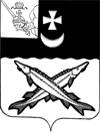 КОНТРОЛЬНО-СЧЕТНЫЙ ОРГАН БЕЛОЗЕРСКОГО МУНИЦИПАЛЬНОГО РАЙОНА161200, Вологодская область, г. Белозерск, ул. Фрунзе, д.35тел. (81756)  2-32-54,  факс (81756) 2-32-54,   e-mail: krk@belozer.ru  ЗАКЛЮЧЕНИЕфинансово-экономической экспертизы на проект постановления администрации Белозерского муниципального района «О внесении изменений  в постановление администрации района от 06.12.2019 № 590»от 12 ноября 2020 года Экспертиза проекта проведена на основании  пункта 12.2 статьи 12 Положения о Контрольно-счетном органе Белозерского муниципального района, утвержденного решением Представительного Собрания Белозерского муниципального района от 26.05.2020 № 33, пункта 6 плана работы Контрольно-счетного органа Белозерского муниципального района на 2020 год.Цель финансово-экономической экспертизы: определение соответствия положений, изложенных в проекте муниципальной программы (далее - Программа), действующим нормативным правовым актам Российской Федерации, субъекта Российской Федерации и муниципального образования; оценка экономической обоснованности и достоверности объема ресурсного обеспечения Программы охраны окружающей среды и рационального использования природных ресурсов на 2021–2025 годы, возможности  достижения поставленных целей при запланированном объеме средств.    Предмет финансово-экономической экспертизы: проект постановления администрации Белозерского муниципального района «О внесении изменений в постановление администрации района от 06.12.2019 № 590»Сроки проведения: с  11.11.2020 по 12.11.2020Правовое обоснование финансово-экономической экспертизы: порядок разработки, реализации и оценки эффективности муниципальных программ Белозерского муниципального района (далее – Порядок) и методические указания по разработке и реализации муниципальной программы (далее - Методические указания), утвержденные постановлением администрации района от 30.09.2015 № 810.	Для проведения мероприятия представлены следующие документы и материалы:проект постановления администрации Белозерского муниципального района «О внесении изменений в постановление администрации района от 06.12.2019 № 590;проект постановления администрации Белозерского муниципального района о внесении изменений в План реализации Программы;копии листов согласования  с результатами согласования.В результате экспертизы постановления установлено:	Проект постановления предусматривает внесение изменений в постановление администрации Белозерского муниципального района от 06.12.2019 № 590 об утверждении муниципальной программы охраны окружающей среды и рационального использования природных ресурсов на 2021-2025 годы и в Программу, утвержденную указанным постановлением.1. Проектом постановления предлагается внести изменения в паспорт Программы, уменьшив объем бюджетных ассигнований на сумму 6 023,6 тыс. рублей.  Таким образом, в целом объем финансирования Программы составит 46 451,4 тыс. рублей, в том числе по годам реализации:2021 год –  20 000,0 тыс. рублей, из них:средства районного бюджета – 20 000,0 тыс. рублей;средства областного бюджета – 0,0 тыс. рублей.2022 год – 23 451,4 тыс. рублей, их них: средства районного бюджета –  1 033,7 тыс. рублей;средства областного бюджета – 22 417,7 тыс. рублей.2023 год – 1 000,0 тыс. рублей, из них:средства районного бюджета – 1000,0 тыс. рублей;средства областного бюджета – 0,0 тыс. рублей;2024 год – 1000,0 тыс. рублей, из них:средства районного бюджета – 1000,0 тыс. рублей;средства областного бюджета – 0,0 тыс. рублей;2025 год – 1000,0 тыс. рублей, из них:средства районного бюджета – 1000,0 тыс. рублей;средства областного бюджета – 0,0 тыс. рублей.2. Аналогичные изменения предлагается внести:в Приложение № 1 «Ресурсное  обеспечение реализации муниципальной программы».В ходе проведения экспертизы проекта установлено, что таблица «Ресурсное обеспечение  муниципальной программы охрана окружающей среды и рационального использования природных ресурсов на 2021-2025 годы, содержащаяся в Приложении № 1 оформлена с нарушением Порядка разработки, реализации и оценки эффективности муниципальных программ Белозерского муниципального района  и Методических указаний по разработке и реализации муниципальной программы, а именно - в таблице указаны данные  по источникам финансирования за счет районного и областного бюджетов, тогда как в данной таблице предусмотрено отражать источники финансирования только за счет районного бюджета.в Приложение № 2 «Ресурсное обеспечение и прогнозная (справочная) оценка расходов бюджета поселений, федерального, областного бюджетов, внебюджетных источников на реализацию целей муниципальной программы».3. Дополнительно в контрольно-счетный орган района предоставлен проект постановления о внесении изменений в План реализации муниципальной  программы, что не противоречит п. 23 постановления администрации района от 30.09.2015 № 810 об утверждении Порядка разработки, реализации и оценки эффективности муниципальных программ Белозерского муниципального района.Выводы по состоянию вопроса, в отношении, которого проводится экспертиза:1. Представленный проект  постановления администрации  района о внесении изменений в постановление администрации Белозерского муниципального района от  06.12.2019 № 590  не противоречит  бюджетному законодательству  и рекомендован к принятию с учетом предложений контрольно-счетного органа района.Предложения:1. Привести приложение № 1 к проекту постановления администрации района в соответствие Порядку разработки, реализации и оценки эффективности муниципальных программ Белозерского района, Методическими  указаниями по разработке и реализации муниципальных программ Белозерского района.Председатель контрольно-счетного органа района                                                                   Н.С.Фредериксен                  